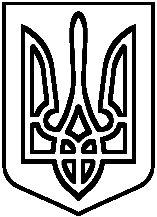 Про проведення Тижняз   охорони    праці    табезпеки життєдіяльностіНа виконання Законів України «Про охорону праці», «Про пожежну безпеку», «Про дорожній рух», «Про забезпечення санітарного та епідемічного благополуччя населення», «Про правові засади цивільного захисту», «Про використання ядерної енергії та радіаційну безпеку», а також з метою створення безпечних і нешкідливих умов навчання, праці та профілактики травматизму учасників навчально-виховного процесуНАКАЗУЮ:Провести Тиждень з охорони праці та безпеки життєдіяльності у строк з 19 по 23 квітня 2021 року.Призначити відповідальним за проведення Тижня з охорони праці та безпеки життєдіяльності заступника директора з навчально-виховної роботи Лепету В.В.       3.  Створити оргкомітет з проведення Тижня з охорони праці та безпеки життєдіяльності у складі:     –   голова оргкомітету – Лепета В.В.Секретар                  – Сербиненко М.С.;     члени оргкомітету:       -  Симоненко Л.В..;                                       - Ткаченко Л.І.;                  - Колодко С.А.        4. Оргкомітету розробити та затвердити план заходів проведення Тижня з охорони праці та безпеки життєдіяльності, призначити осіб, відповідальних за їх проведення   (додаток 1)      5. Контроль за виконанням цього наказу залишаю за собою.Директор НВК	Наталія КАЛМИКОВА	  З наказом ознайомлені:Додатокдо наказу Баришівського НВК23.02.2021 № 14ПЛАНзаходів Тижня з охорони праці та безпеки життєдіяльності загальноосвітньогонавчального закладуЗаступник директораз навчально-виховної роботи	                      Вікторія ЛЕПЕТАКИЇВСЬКА ОБЛАСТЬБАРИШІВСЬКА СЕЛИЩНА РАДАБАРИШІВСЬКИЙ НАВЧАЛЬНО-ВИХОВНИЙ КОМПЛЕКС«ГІМНАЗІЯ –  ЗАГАЛЬНООСВІТНЯ ШКОЛА І-ІІІ СТУПЕНІВ»Н А К А Зсмт.БаришівкаКИЇВСЬКА ОБЛАСТЬБАРИШІВСЬКА СЕЛИЩНА РАДАБАРИШІВСЬКИЙ НАВЧАЛЬНО-ВИХОВНИЙ КОМПЛЕКС«ГІМНАЗІЯ –  ЗАГАЛЬНООСВІТНЯ ШКОЛА І-ІІІ СТУПЕНІВ»Н А К А Зсмт.Баришівка23 лютого  2021 року№ 14№ з/пЗміст заходуДата проведенняВідповідальні 1Правові та організаційні заходиПравові та організаційні заходиПравові та організаційні заходи1.1.Перевірка виконання наказів про призначення осіб, відповідальних за:	Біленко Л. М.,організацію охорони праці в  закладі освіти та його структурних підрозділах (кабінетах, лабораторіях, майстернях тощо);	експлуатацію енергогосподарства, котлів, інших посудин, що працюють під тиском виробничого обладнання, вентиляційного обладнання;організацію обліку та збереження хімічних, горючих та легкозаймистих речовин19.04     Калмикова Н.П.,Яценко Л.М.1.2.Перевірка наявності та дотримання інструкцій    з охорони праці та безпеки життєдіяльності19.04     Лепета В.В.1.3.Перевірка ведення журналів реєстрації інструктажів: - з охорони праці; - з безпеки життєдіяльності з учнями, працівниками.19.04     Симоненко Л.В.1.4.Перевірка ведення журналу адміністративно-громадського контролю19.04     Колодко С.А.1.5.Перевірка своєчасності проведення атестації  робочих місць19.04     Колодко С.А.1.6.Перевірка виконання положень розділу з охорони праці колективного договору19.04     Колодко С.А.1.7.Перевірка стану та оснащення лабораторій, майстерень, справність обладнання, наявність куточків з охорони праці, безпеки життєдіяльності, укомплектованість аптечок19.04     Яценко Л.М.,Юрченко Н.В.1.8.Перевірка наявності засобів колективного й індивідуального захисту працівників та учнів (захисні огорожі, вентиляція, халати, окуляри, захисні екрани тощо)19.04     Яценко Л.М.1.9.Рейд-перевірка виконання учнями в майстернях, спортивній залі вимог безпеки життєдіяльностіПротягом тижняТрофімова Н.В.,Ткаченко Л.І.2.Гігієна навчання та праці і виробнича санітаріяГігієна навчання та праці і виробнича санітаріяГігієна навчання та праці і виробнича санітарія2.1.Перевірка відповідності приміщень вимогам        гігієни навчання та праці20.04     Заступники директора НВК2.2.Перевірка параметрів мікроклімату і санітарних умов у приміщеннях навчального закладу:температури повітря;-    вологості повітря;-    забрудненості повітря;стану природного і штучного освітлення;наявності водопостачання;-   інтенсивності шуму та вібрації20.04     Яценко Л.М.,Юрченко Н.В.2.3.Перевірка своєчасності проходження медичних    оглядів працівниками та проведення медичних оглядів учнів20.04     Юрченко Н.В.,Сотничек О.В.2.4.Перевірка наявності та ведення «Листків здоров'я» у журналі обліку навчальних занять20.04    Юрченко Н.В.3ЕлектробезпекаЕлектробезпекаЕлектробезпека3.1.Перевірка наявності групи допуску в осіб, що  працюють з електрообладнанням      20.04     Яценко Л.М.3.2.Перевірка наявності запобіжних написів, сигнальних фарбувань, знаків безпеки на електрообладнанні20.04     Яценко Л.М.3.3.Перевірка справності електропроводки, розеток, вимикачів, розподільчих шаф20.04     Яценко Л.М.3.4.Перевірка своєчасності проведення перевірки      опору ізоляції та заземлення, занулення та наявність відповідного акта20.04     Яценко Л.М.4Пожежна безпекаПожежна безпекаПожежна безпека4.1.Перевірка наявності інструкції з пожежної безпеки у  закладі  освіти               21.04     Лепета В.В.4.2.Перевірка наявності та укомплектованості первинними засобами пожежогасіння усіх приміщень  закладу   освіти                                 21.04     Лепета В.В.4.3.Перевірка наявності планів евакуації в приміщеннях навчального закладу, порядку оповіщення та дій учасників навчально- виховного процесу на випадок пожежі21.04     Лепета В.В.4.4.Практичний тренінг з евакуації учнів та працівників з приміщень  закладу освіти21.04     Лепета В.В.,Симоненко Л.В.5Виховні заходи з охорони праці та безпеки життєдіяльностіВиховні заходи з охорони праці та безпеки життєдіяльностіВиховні заходи з охорони праці та безпеки життєдіяльності5.1.Лекція для працівників навчального закладу       на тему «Дотримання правил з охорони праці та безпеки життєдіяльності учасниками навчально-виховного процесу»22.04     Калмикова Н.П.5.2.Перевірка знань з охорони праці та безпеки життєдіяльності працівників навчального закладу, учнівського колективу22.04 Лепета В.В., Симоненко Л.В., Яценко Л.М.5.3.Лекція про правила надання першої долікарської допомоги потерпілим у разі    нещасних випадків                  22.04Юрченко Н.В.5.4.Творчий конкурс для учнів на найкращий твір, вірш з питань охорони праці та безпеки життєдіяльності22.04     вчитель української мови (Антохова К.М.)5.5.Конкурс для учнів та учителів на найкращий        плакат, малюнок  з питань охорони праці та безпеки життєдіяльності22.04    Болосова Л.С.,Сербиненко М.С.5.6.Вікторина для учнів  з питань безпеки життєдіяльності та основ здоров’я22.04     Сербиненко М.С. (5-9 кл.), Ткаченко Л.І.5.7.Практичне заняття «Допоможи другу» на знання правил надання першої долікарської допомоги для учнів 5-8-х класів22.04     Сербиненко М.С.,Юрченко Н.І.5.8.Практичне заняття на тему «Правила дорожнього руху» для учнів 5-6-х класів22.04     Сербиненко М.С.5.9.Навчальна гра «Найкращий знавець правил пожежної безпеки» для учнів 10-х класів22.04  Болосова Л.С.5.10Проведення бесід: « Що треба знати про переохолодження (гіпотермію) та обмороження»« Обережно, ожеледиця!»«Що треба знати про повінь і паводок»«Увага, газ!»	17«Електричний струм»	20«Що повинен знати учень про Правила дорожнього руху»«Як захиститися від радіації»«Хімічна небезпека»«Пожежі у побуті та в лісі»« Ураган»«Землетрус»«Як поводитися під час грози?»«Небезпека у лісі»«Зсуви»22.04  Класні керівники 1-11-х класів5.11Проведення конкурсів: «Загаси пожежу»«Надай допомогу»22.04  Михалко В.В.(1-4 кл.),Кушнір Г.Д. (10-11 кл.)6Підбиття підсумків Тижня з охорони праці та безпеки життєдіяльностіПідбиття підсумків Тижня з охорони праці та безпеки життєдіяльностіПідбиття підсумків Тижня з охорони праці та безпеки життєдіяльності6.1.Нагородження найактивніших учасників заходів Тижня з охорони праці та безпеки життєдіяльності23.04     Болосова Л.С.6.2.Урочиста лінійка з підбиттям підсумків Тижня з охорони праці та безпеки життєдіяльності23.04     Болосова Л.С.6.3.Випуск стінгазети «Тиждень з охорони праці        та безпеки життєдіяльності у навчальному закладі»23.04     Болосова Л.С.,Сербиненко М.С.